    桃園市進出口商業同業公會 函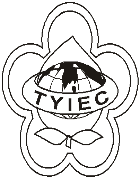          Taoyuan Importers & Exporters Chamber of Commerce桃園市桃園區春日路1235之2號3F           TEL:886-3-316-4346   886-3-325-3781   FAX:886-3-355-9651ie325@ms19.hinet.net     www.taoyuanproduct.org受 文 者：英屬維京群島商奧麗雅生醫股份有限公司 台灣分公司發文日期：中華民國109年6月19日發文字號：桃貿豐字第20160號附    件：如文主   旨：財團法人藥害救濟基金會於民國109年8月6日、8月20日辦理109年「醫療器材安全監視報告撰寫」實務工作坊，敬請各會員廠商踴躍参加。說   明：     ㄧ、依據財團法人藥害救濟基金會藥濟(安)字第1092000056號函辦理。    二、工作坊特色:依據現行「藥物安全監事管理辦法」整理最新管理  規定及執行重點，彙集歷年安全監視報告之審核經歷、常見問題，   歸納撰寫要則，使學員具備高效完成期間及總結告之實力。歡迎即   將或正在執行安全監事之醫療器材廠商参加，以及早做好規劃。三、時間:第一場 民國109年8月6日(四)下午12:50-5:00           第一場 民國109年8月20日(四)下午12:50-5:00  四、地點:藥害救濟基本會會議室(臺北市中正區愛國東路22號10樓)五、對象:醫療器材法規、品質、臨床事務之從業人員或管理階層。六、報名人數:每場限15人(報名有效名額以完成繳費為準。若報名人數            不足10人，該會有全停止辦理退還已繳費用)七、課程費用:原價每人2,000元/場，慶祝該會教育資源中心平台式營              運，特惠價每人1,500員/場。      八、報名方式:第一場即日起至7月19日、第二場即日起至7月26日同步限採線上報名 https://wwww.tdrf.org.tw/learning                 (每場正取15名、備取3名，依報名系統時間排序)，額滿及止。報名及繳費步驟請參閱附件-課程簡單，活動洽詢(02)2358-7343分機102 張小姐。理事長  簡 文 豐